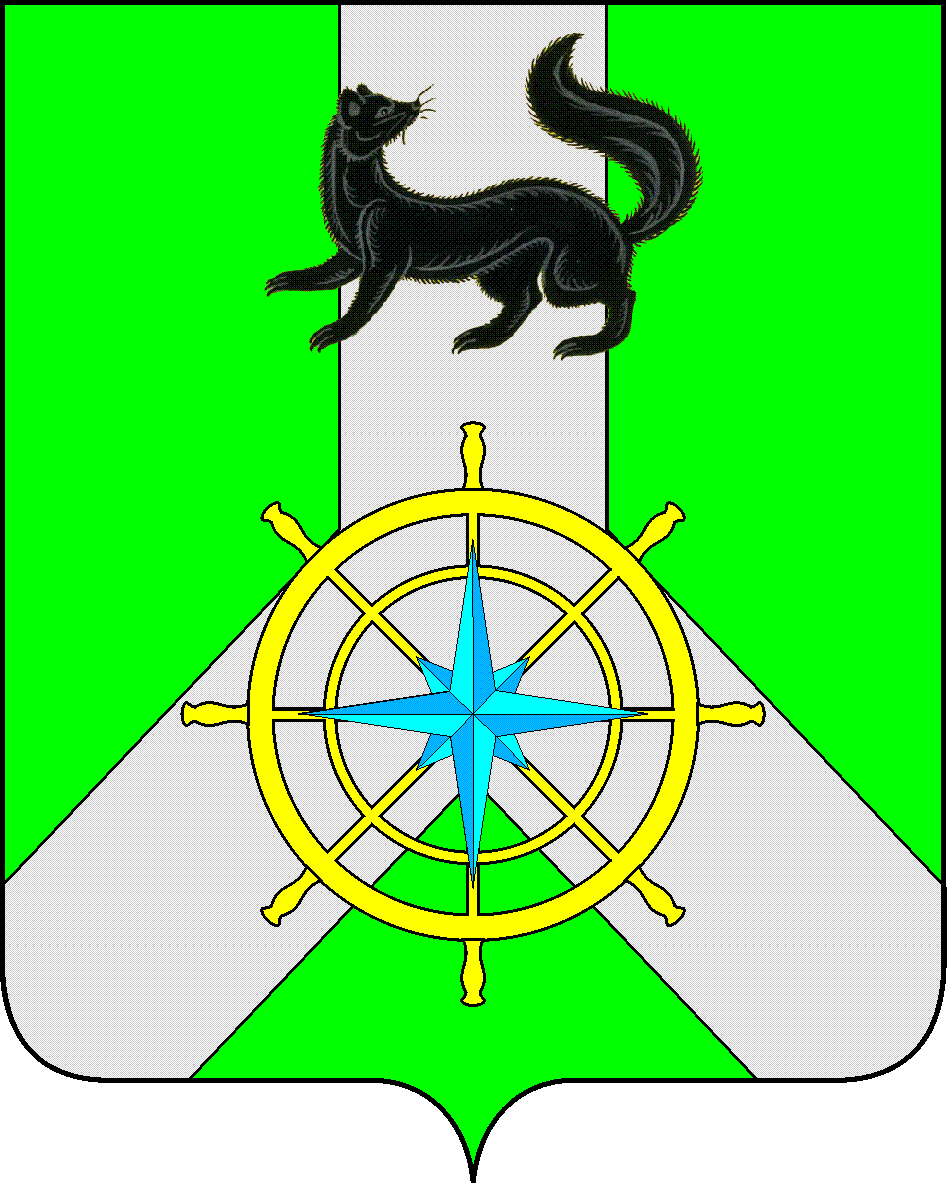 Р О С С И Й С К А Я   Ф Е Д Е Р А Ц И ЯИ Р К У Т С К А Я   О Б Л А С Т ЬК И Р Е Н С К И Й   М У Н И Ц И П А Л Ь Н Ы Й   Р А Й О НА Д М И Н И С Т Р А Ц И Я П О С Т А Н О В Л Е Н И ЕВ целях эффективности и результативности расходования бюджетных средств, корректировки объемов финансирования на текущий финансовый год и плановый период до 2022 г., в соответствии со ст. 179 Бюджетного кодекса РФ, Положением о порядке принятия решений о разработке, реализации и оценке эффективности муниципальных программ Киренского района, утверждённым постановлением администрации Киренского муниципального района от 19 апреля  2016 года № 189 (с изменениями, внесёнными постановлением администрации Киренского муниципального района от 09.09.2016 г. № 414, от 19.12.2018 г. № 623), распоряжением администрации Киренского муниципального района от 29 мая 2020 года № 85 «Об утверждении перечня муниципальных программ Киренского района»  (с изменением, внесённым распоряжением от 18.09.2020 г. № 144), руководствуясь статьями 39,55 Устава муниципального образования Киренский район администрация Киренского муниципального районаП О С Т А Н О В Л Я Е Т:Утвердить план мероприятий по реализации муниципальной программы Киренского района «Профилактика безнадзорности и правонарушений несовершеннолетних на территории Киренского района на 2021-2026 гг.» на 2021 год (приложение № 1 к постановлению).Настоящее постановление разместить на официальном сайте администрации Киренского муниципального района.Постановление вступает в законную силу с момента подписания и распространяет своё действие на правоотношения, возникшие с 01.01.2021 г.Контроль за исполнением настоящего постановления возложить на первого заместителя мэра – председателя комитета по социальной политике Воробьева А.В.И.о. главы администрацииКиренского муниципального района                                                                              А.В. ВоробьевЛист согласования к постановлению № 65 от 28.01.2021 г.СОГЛАСОВАНО:Начальник правового отделаадминистрации Киренского муниципального района    		                                        И.С. ЧернинаЗаместитель мэра по экономике и финансам       		                                                                          Е.А. ЧудиноваНачальник Финансового управления администрации Киренского муниципального района	                                                       Е.А. ШалдаНачальник отдела по экономике администрации Киренского муниципального района                                                      М.Р. СиньковаПодготовила: Кочеткова Е.Б.Приложение № 1 к постановлению№ 65 от 28 января 2021 г.ПЛАН МЕРОПРИЯТИЙ ПО РЕАЛИЗАЦИИ МУНИЦИПАЛЬНОЙ ПРОГРАММЫ 
КИРЕНСКОГО РАЙОНА на 2021 год«Профилактика безнадзорности и правонарушений несовершеннолетнихна территории Киренского района на 2021-2026 гг.»(далее – муниципальная программа)от 28 января 2021 г.                                         № 65г. КиренскОб утверждении плана мероприятийна 2021 год№ п/пНаименование подпрограммы муниципальной программы, ведомственной целевой программы, основного мероприятия, мероприятияОтветственный исполнительСрок реализацииСрок реализацииНаименование показателяобъема мероприятияЗначения показателяобъема мероприятия (очередной год)Объем ресурсного обеспечения (очередной год), тыс. руб.№ п/пНаименование подпрограммы муниципальной программы, ведомственной целевой программы, основного мероприятия, мероприятияОтветственный исполнительс(месяц/год)По(месяц/год)Наименование показателяобъема мероприятияЗначения показателяобъема мероприятия (очередной год)Объем ресурсного обеспечения (очередной год), тыс. руб.123456781.1.Основное мероприятие 1Осуществление мер по предупреждению безнадзорности, беспризорности, правонарушений и антиобщественных действий несовершеннолетних, выявление и устранение причин и условий, способствующих этомуОтветственный исполнитель:Комиссия по делам несовершеннолетних и защите их прав в муниципальном образовании Киренский район01.01.202131.12.2021XX0,01.1.1.Мероприятие 1.1Анализ состояния преступности и правонарушений среди несовершеннолетних на территории Киренского районаОтветственный исполнитель:Комиссия по делам несовершеннолетних и защите их прав в муниципальном образовании Киренский район01.01.202131.12.2021Кол-во мероприятий, ед.40,01.1.2.Мероприятие 1.2Организация и проведение на территории Киренского района рейдов по исполнению Закона Иркутской области № 7-ОЗ от 5 марта 2010 г. «Об отдельных мерах по защите детей от факторов, негативно влияющих на их физическое, интеллектуальное, психическое и нравственное развитие, в Иркутской области»Ответственный исполнитель:Комиссия по делам несовершеннолетних и защите их прав в муниципальном образовании Киренский район01.01.202131.12.2021Кол-во мероприятий, ед.240,01.1.3.Мероприятие 1.3Проведение профилактических бесед, лекций с несовершеннолетними и их родителями (законными представителями) с целью повышения уровня правосознания, а также обеспечения безопасности, сохранения жизни и здоровья несовершеннолетнихОтветственный исполнитель:Комиссия по делам несовершеннолетних и защите их прав в муниципальном образовании Киренский район01.01.202131.12.2021Кол-во мероприятий, ед.Кол-во участников, чел.9 ед.360 чел.0,01.1.4.Мероприятие 1.4Учет несовершеннолетних, совершивших самовольные уходы из семьи, либо государственных учреждений, а также занимающихся бродяжничеством и организация проведения с ними индивидуальной профилактической работыОтветственный исполнитель:Комиссия по делам несовершеннолетних и защите их прав в муниципальном образовании Киренский район01.01.202131.12.2021Кол-во мероприятий, ед.40,01.1.5.Мероприятие 1.5Выявление и учет несовершеннолетних не посещающих, либо систематически пропускающих занятия в учебных учрежденияхОтветственный исполнитель:Комиссия по делам несовершеннолетних и защите их прав в муниципальном образовании Киренский район01.01.202131.12.2021Кол-во мероприятий, ед.40,01.1.6.Мероприятие 1.6Организация и проведение акций, конкурсов, флэшмобов направленных на профилактику безнадзорности, беспризорности, правонарушений и антиобщественных действий несовершеннолетнихОтветственный исполнитель:Комиссия по делам несовершеннолетних и защите их прав в муниципальном образовании Киренский район01.01.202131.12.2021Кол-во мероприятий, ед.Кол-во участников, чел.10 ед.500 чел.0,01.1.7.Мероприятие 1.7Изготовление и размещение баннеров, информационных печатных материалов профилактической направленностиОтветственный исполнитель:Комиссия по делам несовершеннолетних и защите их прав в муниципальном образовании Киренский район01.01.202131.12.2021Кол-во продукции, шт.2500,01.1.8.Мероприятие 1.8Опубликование в районной газете статей профилактической направленностиОтветственный исполнитель:Комиссия по делам несовершеннолетних и защите их прав в муниципальном образовании Киренский район01.01.202131.12.2021Кол-во статей, шт.20,02.1.Основное мероприятие 2Осуществление мер по защите и восстановлению прав и законных интересов несовершеннолетних, защите их от всех форм дискриминации, физического или психического насилия, оскорбления, грубого обращения, сексуальной и иной эксплуатацииОтветственный исполнитель:Комиссия по делам несовершеннолетних и защите их прав в муниципальном образовании Киренский район01.01.202131.12.2021XX0,02.1.1.Мероприятие 2.1Проведение с несовершеннолетними мероприятий, приуроченных к Международному дню детского телефона доверияОтветственный исполнитель:Комиссия по делам несовершеннолетних и защите их прав в муниципальном образовании Киренский район01.01.202131.12.2021Кол-во мероприятий, ед. Кол-во участников, чел.1 ед.100 чел.0,02.1.2.Мероприятие 2.2Организация проведения Всероссийского дня правовой помощи детямОтветственный исполнитель:Комиссия по делам несовершеннолетних и защите их прав в муниципальном образовании Киренский район01.01.202131.12.2021Кол-во мероприятий, ед. Кол-во участников, чел.1 ед.100 чел.0,02.1.3.Мероприятие 2.3Организация и проведение мероприятий по профилактике детского травматизма и гибели детей на территории Киренского районаОтветственный исполнитель:Комиссия по делам несовершеннолетних и защите их прав в муниципальном образовании Киренский район01.01.202131.12.2021Кол-во мероприятий, ед.Кол-во участников, чел.5 ед.350 чел.0,02.1.4.Мероприятие 2.4Проведение информационной кампании по противодействию жестокому обращению с детьми (включая формирование в обществе семейных ценностей, ответственного отцовства и материнства, укрепления института семьи и т.п.)Ответственный исполнитель:Комиссия по делам несовершеннолетних и защите их прав в муниципальном образовании Киренский район01.01.202131.12.2021Кол-во мероприятий, ед.Кол-во участников, чел.4 ед.300 чел.0,03.1.Основное мероприятие 3Осуществление социально - педагогической реабилитации несовершеннолетних, находящихся в социально опасном положенииОтветственный исполнитель:Комиссия по делам несовершеннолетних и защите их прав в муниципальном образовании Киренский район01.01.202131.12.2021XX0,03.1.1.Мероприятие 3.1Оказание помощи несовершеннолетним в трудовом, бытовом устройствеОтветственный исполнитель:Комиссия по делам несовершеннолетних и защите их прав в муниципальном образовании Киренский район01.01.202131.12.2021Кол-во мероприятий, ед.Кол-во участников, чел.1 ед.50 чел.0,03.1.2.Мероприятие 3.2Организация отдыха, оздоровления и занятости несовершеннолетних, находящихся в социально опасном положенииОтветственный исполнитель:Комиссия по делам несовершеннолетних и защите их прав в муниципальном образовании Киренский район01.01.202131.12.2021Кол-во мероприятий, ед.Кол-во участников, чел.4 ед.50 чел.0,04.1.Основное мероприятие 4Выявление и пресечение случаев вовлечения несовершеннолетних в совершение преступлений, других противоправных и (или) антиобщественных действийОтветственный исполнитель:Комиссия по делам несовершеннолетних и защите их прав в муниципальном образовании Киренский район01.01.202131.12.2021XX0,04.1.1.Мероприятие 4.1Выявление несовершеннолетних, употребляющих алкогольную, спиртосодержащую продукцию, наркотические, психотропные, одурманивающие вещества и организация проведения с ними индивидуальной профилактической работыОтветственный исполнитель:Комиссия по делам несовершеннолетних и защите их прав в муниципальном образовании Киренский район01.01.202131.12.2021Кол-во мероприятий, ед.50,04.1.2.Мероприятие 4.2Участие в оперативно профилактических мероприятиях на объектах потребительского рынка с целью выявление торговых точек, осуществляющих реализацию алкогольной и табачной продукции несовершеннолетнимОтветственный исполнитель:Комиссия по делам несовершеннолетних и защите их прав в муниципальном образовании Киренский район01.01.202131.12.2021Количество мероприятий, ед.40,04.1.3.Мероприятие 4.3Изготовление и размещение баннеров, информационных печатных материалов направленных на профилактику вовлечения несовершеннолетних в совершение преступлений, противоправных и (или) антиобщественных действийОтветственный исполнитель:Комиссия по делам несовершеннолетних и защите их прав в муниципальном образовании Киренский район01.01.202131.12.2021Кол-во продукции, шт.1000,04.1.4.Мероприятие 4.4Опубликование в районной газете статей направленных на профилактику вовлечения несовершеннолетних в совершение преступлений, противоправных и (или) антиобщественных действийОтветственный исполнитель:Комиссия по делам несовершеннолетних и защите их прав в муниципальном образовании Киренский район01.01.202131.12.2021Кол-во статей, шт.20,05.1.Основное мероприятие 5Ранее выявление семей и (или) несовершеннолетних, оказавшихся в социально опасном положении и организация проведения с ними индивидуальной профилактической работыОтветственный исполнитель:Комиссия по делам несовершеннолетних и защите их прав в муниципальном образовании Киренский район01.01.202131.12.2021XX0,05.1.1.Мероприятие 5.1Проведение рейдовых мероприятий с целью выявления семей и несовершеннолетних, находящихся в социально опасном положенииОтветственный исполнитель:Комиссия по делам несовершеннолетних и защите их прав в муниципальном образовании Киренский район01.01.202131.12.2021Кол-во мероприятий, ед.Кол-во участников, чел.50 ед.200 чел.0,05.1.2.Мероприятие 5.2Проведение координационных и методических совещаний, семинаров, «Круглых столов» по вопросам осуществления индивидуальной профилактической работы с семьями и несовершеннолетними, находящимися в социально опасном положенииОтветственный исполнитель:Комиссия по делам несовершеннолетних и защите их прав в муниципальном образовании Киренский район01.01.202131.12.2021Кол-во мероприятий, ед.Кол-во участников, чел.4 ед.80 чел.0,0ИТОГО по муниципальной программеИТОГО по муниципальной программеИТОГО по муниципальной программеИТОГО по муниципальной программеИТОГО по муниципальной программеИТОГО по муниципальной программеИТОГО по муниципальной программе0,0